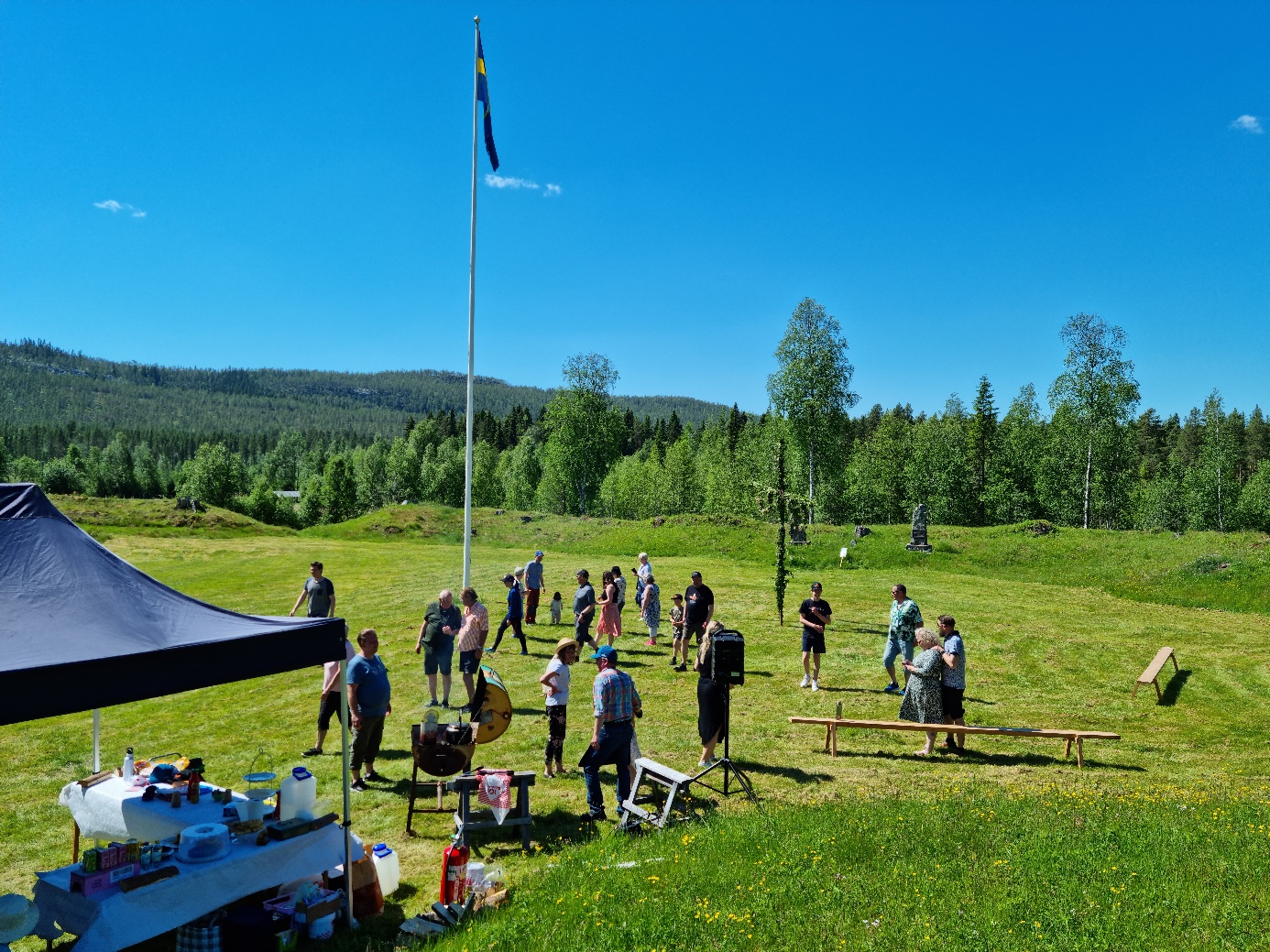 Midsommarfirande 2022